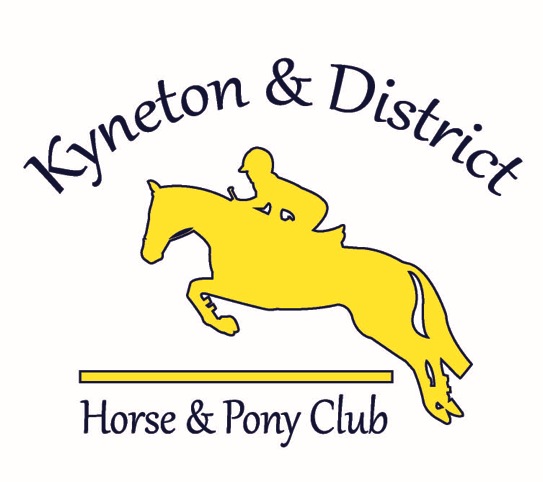 Code of ConductPCAV Code of Conduct 2010The Pony Club Association of Victoria’s Code of Conduct outlines behaviours that are expected of every person involved in our organisation, as well as identifying the types of behaviours that will not be tolerated.It applies to members, officials, adult supporters, coaches, instructors, spectators, family, friends, administrators and other members of our diverse pony club community. It applies to all PCAV, Zone and Club sanctioned activities.The Pony Club Association of Victoria’s Code of Conduct supports everyone to have fun in a friendly and inclusive environment.Our Values and BehavioursRespect and RecognitionI will treat others as I would like to be treatedI will treat everyone with dignity, courtesy and respectI will appreciate performances by all participantsI will value and recognise good behaviours and the contribution of allI will communicate openly and provide constructive supportive feedbackCaringThe welfare of the horse is paramountI will be considerate of othersI will encourage others to participate but I won’t force the issueI will never resort to verbal abuse, harassing behaviour, hostility or aggressionIntegrityI will be open, honest and trustworthyI will do what I sayI will be a Good Sport and encourage others to do the sameI will not make any disparaging or belittling remarks about othersI will abide by the Code of ConductInclusionI will support and help othersI will be flexible and responsive to people’s needsI will work collaboratively to achieve the best outcomesI will encourage the participation of all regardless of ability, age, gender, sexual orientation, race, culture or religionI will contribute towards an enjoyable and safe environment for all 